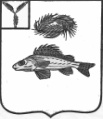 АДМИНИСТРАЦИЯДЕКАБРИСТСКОГО МУНИЦИПАЛЬНОГО ОБРАЗОВАНИЯЕРШОВСКОГО РАЙОНА САРАТОВСКОЙ ОБЛАСТИПОСТАНОВЛЕНИЕ№ 4										от 04.02.2020 гОб утверждении Положения«Об организации и осуществлении первичного воинского учета гражданна территории Декабристского МО»	В соответствии с Конституцией Российской Федерации, Федеральными законами 1996 года № 61-ФЗ «Об обороне», 1997 года № 31-ФЗ «О мобилизационной подготовке и мобилизации в Российской Федерации», 1998 года № 53-ФЗ «О воинской обязанности и военной службе», 2003 года № 131-ФЗ « Об общих принципах организации местного самоуправления в Российской Федерации», Постановлением Правительства Российской  Федерации от 27 ноября 2006 года № 719 «Об утверждении Положения о воинском учете», Уставом Декабристского МОПОСТАНОВЛЯЕТ:Утвердить Положение «Об организации и осуществлении первичного воинского учета на территории Декабристского МО»(прилагается)Утвердить Должностные инструкции специалиста военно-учетного стола (прилагается)Отменить постановление администрации  Декабристского МО от 25.04.2008 г. «Об утверждении Положения о военно-учетном столе администрации Декабристского МО».Контроль за исполнением настоящего решения возложить на главного специалиста администрации Декабристского МО Рыхлову Ирину Михайловну.Глава администрацииДекабристского МО							/Полещук М.А./«УТВЕРЖДАЮ»Глава Декабристского МО________________Полещук М.А.«04»_февраля_2020г.ПОЛОЖЕНИЕо военно-учётном столе администрации Декабристского МОI. ОБЩИЕ ПОЛОЖЕНИЯ1.1.	Военно-учетный стол администрации Декабристского МО (далее - ВУС) является структурным подразделением администрации Декабристского МО. ВУС в своей деятельности руководствуется Конституцией Российской Федерации, федеральными законами Российской Федерации от 31.05.1996 г. № 61-ФЗ «Об обороне», от 26. 02. 1997 г. №31-Ф3 «О мобилизационной подготовке и мобилизации в Российской Федерации» изменениями согласно закона от 22. 08. 2004 г. №122, от 28. 03. 1998 г. №53-Ф3 «О воинской обязанности и военной службе», «Положением о воинском учете», утвержденным Постановлением Правительства Российской Федерации от 27. 11. 2006 г. № 719, «Инструкцией по бронированию на период мобилизации и на военное время граждан Российской Федерации, пребывающих в запасе Вооруженных Сил Российской Федерации, федеральных органах исполнительной власти, имеющих запас, и работающих в органах государственной власти, органах местного самоуправления и организациях», законами Саратовской области, Уставом Декабристского МО, иными нормативными правовыми актами администрации Декабристского МО, а также настоящим Положением.1.3.Положение о ВУС утверждается  главой Декабристского МОII. ОСНОВНЫЕ ЗАДАЧИ2.1. Основными задачами ВУС являются:обеспечение исполнения гражданами воинской обязанности, установленной федеральными законами « Об обороне», «О воинской обязанности и военной службе», «О мобилизационной подготовке и мобилизации в Российской Федерации»;документальное оформление сведений воинского учета, о гражданах, состоящих на воинском учете;анализ количественного состава и качественного состояния призывных мобилизационных людских ресурсов для эффективного использования в интересах обеспечения обороны страны и безопасности государства;проведение плановой работы по подготовке необходимого количества военно-обученных граждан, пребывающих в запасе, для обеспечения мероприятий по переводу Вооруженных Сил Российской Федерации, других войск, воинских формирований и органов с мирного на военное время в период мобилизации и поддержание их укомплектованности на требуемом уровне в военное время.III. ФУНКЦИИ3.1. Обеспечивать выполнения функций, возложенных на администрацию в повседневной деятельности по первичному воинскому учету, воинскому учету и бронированию, граждан, пребывающих в запасе, из числа работающих в администрации Декабристского МО;Осуществлять первичный воинский учет граждан, пребывающих в запасе, и граждан, подлежащих призыву на военную службу, проживающих или пребывающих (на срок более 3 месяцев) на территории Декабристского МО;Выявлять совместно с органами внутренних дел граждан, постоянно или временно проживающих на территории Декабристского МО, обязанных состоять на воинском учете;Вести учет организаций, находящихся на территории Декабристского МО, и контролировать ведение в них воинского учета;Сверять не реже одного раза в год документы первичного воинского учета с документами воинского учета  отдела военного комиссариата Саратовской области по Ершовскому району, организаций, а также с карточками регистрации или домовыми книгами;По указанию начальника отдела военного комиссариата Саратовской области по Ершовскому району оповещать граждан о вызовах в  отдел военного комиссариата Саратовской области по Ершовскому району;3.7.	Своевременно вносить изменения в сведения, содержащихся в документах первичного воинского учета, и в 2-недельный срок сообщать о внесенных изменениях в отдел военного комиссариата Саратовкой области по Ершовскому району;3.8.	Ежегодно представлять в отдел военного комиссариата Саратовской области по Ершовскому району до 1 ноября списки юношей 15-ти и 16-ти летнего возраста, а до 1 октября - списки юношей, подлежащих первоначальной постановке на воинский учет в следующем году;3.9.	Разъяснять должностным лицам организаций и гражданам их обязанности по воинскому учету, мобилизационной подготовке и мобилизации, установленные законодательством Российской Федерации и Положением о воинском учете и осуществлять контроль за их исполнением.IV. ПРАВА4.1.Для плановой и целенаправленной работы ВУС имеет право:вносить предложения по запросу и получению в установленном порядке необходимых материалов и информации от федеральных органов государственной власти, органов исполнительной власти Саратовской области, органов местного самоуправления, а также от учреждений и организаций независимо от организационно-правовых форм и форм собственности;запрашивать и получать от структурных подразделений администрации Декабристского МО аналитические материалы, предложения по сводным планам мероприятий и информацию об их выполнении, а также другие материалы, необходимые для эффективного выполнения возложенных на ВУС задач;создавать информационные базы данных по вопросам, отнесенным к компетенции ВУС;выносить на рассмотрение главой администрации Декабристского МО вопросы о привлечении на договорной основе специалистов для осуществления отдельных работ;организовывать взаимодействие в установленном порядке и обеспечивать служебную переписку с федеральными органами исполнительной власти, органами исполнительной власти субъекта Российской Федерации, органами местного самоуправления, общественными объединениями, а также организациями по вопросам, отнесенным к компетенции ВУС;проводить внутренние совещания по вопросам, отнесенным к компетенции ВУС.V. РУКОВОДСТВО5.1. Возглавляет ВУС специалист военно-учетного стола администрации  Декабристского МО. Специалист ВУС назначается на должность и освобождается от должности главой администрации Декабристского МО;5.2.	Специалист ВУС находится в непосредственном подчинении администрации Декабристского МО;Ознакомлен: специалист ВУС администрации Декабристского МОЕршовского района Саратовской области:				/Герда З.С./Приложениек Постановлению главы администрации Декабристского МОЕршовского района Саратовской областиот «04» февраля 2020 г. № 4ДОЛЖНОСТНЫЕ ИНСТРУКЦИИ СПЕЦИАЛИСТА ВОЕННО-УЧЕТНОГО СТОЛА1. Первичный воинский учёт администрацией Декабристского МО осуществляется по документам первичного воинского учёта:а) для призывников – по учётным картам призывников;б) для прапорщиков, мичманов, старшин, сержантов, солдат и матросов запаса- по алфавитным карточкам и учётным карточкам;в) для офицеров запаса – по карточкам первичного учёта.2. Документы первичного воинского учёта заполняются на основании следующих документов:а) удостоверение гражданина, подлежащего призыву на военную службу - для призывников;б) военный билет (временное удостоверение, выданное взамен военного билета) - для военнообязанных.3. Документы первичного воинского учёта должны содержать следующие сведения о гражданах:а) фамилия, имя и отчество;б) дата рождения;в) место жительства;г) семейное положение;д) образование;е) место работы;ж) годность к военной службе по состоянию здоровья;з) основные антропометрические данные;и) наличие военно-учётных и гражданских специальностей;к) наличие первого спортивного разряда или спортивного звания;л) наличие бронирования военнообязанного за органом государственной власти, за администрацией Декабристского МО или организацией на периоды мобилизации, военного положения и в военное время;м) наличие отсрочки от призыва на военную службу у призывника с указанием нормы Федерального закона «О воинской обязанности и военной службе» (подпункта, пункта, статьи), в соответствии с которой она предоставлена, даты заседания призывной комиссии, предоставившей отсрочку от призыва на военную службу, и номера протокола.4. При осуществлении первичного воинского учёта администрация Декабристского МО исполняет обязанности в соответствии с Федеральным законом «О воинской обязанности и военной службе».5.В целях организации и обеспечения сбора, хранения и обработки сведений, содержащихся в документах первичного воинского учёта, администрация Декабристского МО и специалист ВУС:а) осуществляют первичный воинский учёт граждан, пребывающих в запасе, и граждан, подлежащих призыву на военную службу, проживающих или пребывающих (на срок более 3 месяцев) на  территории Декабристского МО;б) выявляют совместно с органами внутренних дел граждан, проживающих или пребывающих (на срок более 3 месяцев) на территории Декабристского МО и подлежащих постановке на воинский учёт;в) ведут учёт организаций, находящихся на территории Декабристского МО, и контролируют ведение в них воинского учёта;г) ведут и хранят документы первичного воинского учёта в машинописном и электронном виде в порядке и по формам, которые определяются Министерством обороны Российской Федерации.6. В целях поддержания в актуальном состоянии сведений, содержащихся в документах первичного воинского учёта, и обеспечения поддержания в актуальном состоянии сведений, содержащихся в документах воинского учёта, администрация Декабристского МО и специалист ВУС:а) сверяют не реже 1 раза в год документы первичного воинского учёта с документами воинского учёта отдела военного комиссариата Саратовской области по Ершовскому району и организаций, а также с карточками регистрации или домовыми книгами;б) своевременно вносят изменения в сведения, содержащиеся в документах первичного воинского учёта, и в 2-недельный срок сообщают о внесённых изменениях в отдел военного комиссариата Саратовской области по Ершовскому району;в) разъясняют должностным лицам организаций и гражданам их обязанности по воинскому учёту, мобилизационной подготовке и мобилизации, установленные законодательством Российской Федерации и настоящим Положением, осуществляют контроль их исполнения, а также информируют об ответственности за неисполнение указанных обязанностей;г) представляют в отдел военного комиссариата Саратовской области по Ершовскому району сведения о случаях неисполнения должностными лицами организаций и гражданами обязанностей по воинскому учёту, мобилизационной подготовке и мобилизации.7. В целях организации и обеспечения постановки граждан на воинский учёт администрация Декабристского МО и специалист ВУС:а) проверяют наличие и подлинность военных билетов (временных удостоверений, выданных взамен военных билетов) или удостоверений граждан, подлежащих призыву на военную службу, а также подлинность записей в них, наличие мобилизационных предписаний (для военнообязанных запаса при наличии в военных билетах отметок об их вручении), отметок в документах воинского учёта о снятии граждан с воинского учёта по прежнему месту жительства, отметок в паспортах граждан Российской Федерации об их отношении к воинской обязанности, жетонов с личными номерами Вооруженных сил Российской Федерации (для военнообязанных запаса при наличии в военных билетах отметок об их вручении);б) заполняют  карточки первичного учёта на офицеров запаса. Заполняют (в 2 экземплярах) алфавитные карточки и учётные карточки на прапорщиков, мичманов, старшин, сержантов, солдат и матросов запаса.Заполняют учётные карты призывников. Заполнение указанных документов производится в соответствии записями в военных билетах (временных удостоверениях, выданных взамен военных билетов) и удостоверениях призывников, при этом уточняют сведения о семейном положении, образовании, месте работы, должности, месте жительства или месте временного пребывания граждан и другие необходимые сведения, содержащиеся в документах граждан, принимаемых на воинский учёт;в) представляют военные билеты (временные удостоверения, выданные взамен военных билетов), алфавитные карточки прапорщиков, мичманов, старшин, сержантов, солдат и матросов запаса, удостоверения граждан, подлежащих призыву на военную службу, учётные карты, а также паспорта граждан Российской Федерации с отсутствующими в них отметками об отношении граждан к воинской обязанности в 2-недельный срок в отдел военного комиссариата  Саратовской области по Ершовскому району для оформления постановки на воинский учёт.Оповещают призывников о необходимости личной явки в отдел военного  комиссариата Саратовской области по Ершовскому району для постановки на воинский учёт. Кроме того, информируют отдел военного комиссариата Саратовской области по Ершовскому району об обнаруженных в документах воинского учёта и мобилизационных предписаниях граждан исправлениях, неточностях, подделках и неполном количестве листов. В случае невозможности оформления постановки граждан на воинский учёт на основании представленных документов воинского учёта администрация Декабристского МО оповещает граждан о необходимости личной явки в отдел военного комиссариата Саратовской области по Ершовскому району. При приёме от граждан документов  воинского учёта выдают расписки;г) делают отметки о постановке граждан на воинский учёт в карточках регистрации или домовых книгах.8. В целях организации и обеспечения снятия граждан с воинского учёта администрация Декабристского МО и специалист ВУС:а) представляют в отдел военного комиссариата Саратовской области по Ершовскому району документы воинского учёта и паспорта в случае отсутствия в них отметок об отношении граждан к воинской обязанности для соответствующего оформления указанных документов. Оповещают офицеров запаса и призывников о необходимости личной явки в отдел военного комиссариата Саратовской области по Ершовскому району для снятия с воинского учёта. У военнообязанных, убывающих за пределы муниципального образования, решением начальника отдела военного комиссариата Саратовской области по Ершовскому району могут изыматься мобилизационные предписания, о чём делается отметка в военных билетах (временных удостоверениях, выданных взамен военных билетов). В случае необходимости уточнения военно-учётных данных военнообязанных их оповещают о необходимости личной явки в отдел военного комиссариата Саратовской области по Ершовскому району. При приёме от граждан документов воинского учёта и паспортов выдаются расписки;б) производят в документах первичного воинского учёта, а также в карточках регистрации или в домовых книгах соответствующие отметки о снятии с воинского учёта;в) составляют и представляют в отдел военного комиссариата Саратовской области по Ершовскому району в 2-недельный срок списки граждан, убывших на новое место жительства за пределы Декабристского МО без снятия с воинского учёта;г) хранят документы первичного воинского учёта граждан, снятых с воинского учёта, до очередной сверки с учётными данными отдела военного комиссариата Саратовской области по Ершовскому району, после чего уничтожают их в установленном порядке.9. Администрация Декабристского МО ежегодно, до 1 февраля, предоставляет в  отдел военного комиссариата Саратовской области по Ершовскому району отчёт о результатах осуществления первичного воинского учёта в предшествующем году.10.Контроль за осуществлением администрацией Декабристского МО первичного воинского учёта проводится органами военного управления Вооружённых сил Российской Федерации и отделом военного комиссариата Саратовской области по Ершовскому району в порядке, определённом Министерством обороны Российской Федерации.Показатели, по которым оценивается деятельность администрации Декабристского МО по осуществлению первичного воинского учёта, и критерии оценки их деятельности определяются Министерством обороны Российской ФедерацииОЗНАКОМЛЕН: специалист ВУС администрации Декабристского МОЕршовского района Саратовской области:				/Герда З.С./«УТВЕРЖДАЮ»Глава Декабристского МО                     /Полещук М. А./«04» февраля 2020 г.Функциональные обязанности. 1. Обеспечивать выполнения функций, возложенных на администрацию в повседневной деятельности по первичному воинскому учету, воинскому учету и бронированию, граждан, пребывающих в запасе, из числа работающих в администрации Декабристского МО;2. Осуществлять первичный воинский учет граждан, пребывающих в запасе, и граждан, подлежащих призыву на военную службу, проживающих или пребывающих (на срок более 3 месяцев) на территории Декабристского МО;3. Выявлять совместно с органами внутренних дел граждан, постоянно или временно проживающих на территории Декабристского МО, обязанных состоять на воинском учете;4. Вести учет организаций, находящихся на территории Декабристского МО, и контролировать ведение в них воинского учета;5. Сверять не реже одного раза в год документы первичного воинского учета с документами воинского учета отдела военного комиссариата Саратовской области по Ершовскому району, организаций, а также с карточками регистрации или домовыми книгами;6. По указанию начальника отдела военного комиссариата Саратовской области по Ершовскому району оповещать граждан о вызовах в отдел военного комиссариата Саратовской области по Ершовскому району;7. Своевременно вносить изменения в сведения, содержащихся в документах первичного воинского учета, и в 2-недельный срок сообщать о внесенных изменениях в отдел военного комиссариата Саратовкой области по Ершовскому району;8. Ежегодно представлять в отдел военного комиссариата Саратовской области по Ершовскому району до 1 ноября списки юношей 15-ти и 16-ти летнего возраста, а до 1 октября - списки юношей, подлежащих первоначальной постановке на воинский учет в следующем году;9. Разъяснять должностным лицам организаций и гражданам их обязанности по воинскому учету, мобилизационной подготовке и мобилизации, установленные законодательством Российской Федерации и Положением о воинском учете и осуществлять контроль за их исполнением.ОЗНАКОМЛЕН: специалист ВУС администрации Декабристского МОЕршовского района Саратовской области:				/Герда З.С./